POLSKA PARAFIA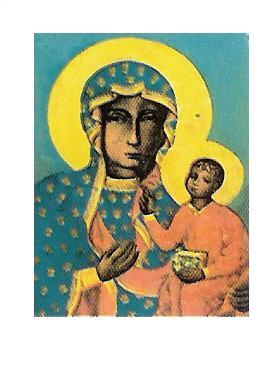 MATKI BOSKIEJ CZĘSTOCHOWSKIEJ W TROWBRIDGE24 MAJA 2020 NR 21Z powodu koronawirusa wiele aspektów naszego życia uległo zmianie. Dotyczy to również publicznego wyrażania naszej wiary. Czynimy to -w duchu miłości bliźniego- ze względu na wzajemne bezpieczeństwo, szacunek do życia i wsparcie służby zdrowia.Stosując się do rozporządzeń Episkopatu Anglii i Walii nie wolno nam gromadzić się w kościołach, aby publicznie sprawować kult religijny. Zakaz ten obowiązuje od piątku, 20 marca 2020 do odwołania.Kapłan będzie sprawował Mszę św. bez udziału wiernych. Wszystkie intencje mszalne będą odprawione.Przeżywajmy ten czas nieco inaczej. Łączmy się razem duchowo. Wspólnota Zacheusz zaprasza do codziennej modlitwy -o ustania pandemii- koronką do Bożego Miłosierdzia o godz. 15.00 i o 21.00.  Zachęcam do wspólnej modlitwy w domach korzystając ze środków masowego przekazu.Transmisja Mszy św. niedzielnej z naszej kaplicy o godz. 12.00Z kapłańskim błogosławieństwem i modlitwą ks. Zbigniew.MSZE ŚW. BĘDĄ SPRAWOWANE W TYLKO TROWBRIDGE 
BEZ UDZIAŁU WIERNYCHINTENCJE MSZALNEO G Ł O S Z E N I A   24.05.2020Dziś obchodzimy uroczystość Wniebowstąpienia Pańskiego. Chrystus Pan, zanim opuścił ziemię, powiedział do Apostołów: „A Ja, gdy zostanę nad ziemię wywyższony, przyciągnę wszystkich do siebie” (J 12,32). Tłumaczył im, że Jego odejście jest potrzebne, aby mógł zesłać Ducha Pocieszyciela. Po złożonej z samego siebie Ofierze Nowego i Wiecznego Przymierza wszedł do chwały Ojca, aby wstawiać się za nami i przygotować nam miejsce.Dnia 24 maja obchodzimy liturgiczne wspomnienie Najświętszej Maryi Panny Wspomożycielki Wiernych. Maryja po wniebowstąpieniu Chrystusa z Apostołami trwała na modlitwie w oczekiwaniu na Ducha Pocieszyciela. Dlatego właśnie do Niej Kościół uciekał się od początku we wszystkich potrzebach i troskach. I dziś wierzymy, że Maryja jest Szafarką Bożych łask i dba o swoje dzieci. Z inicjatywy papieża Benedykta XVI dzisiaj modlimy się też za Kościół w Chinach. W 2007 roku Benedykt XVI wydał list apostolski, w którym napisał, że 24 maja ma być poświęcony pamięci i modlitwom za Kościół w tym kraju. Często zapominamy, że w wielu miejscach na świecie Kościół jest prześladowany, że za wiarę w Chrystusa wielu chrześcijan cierpi, a nawet oddaje życie. Ofiarujmy dar modlitwy i codziennej pamięci o prześladowanych braciach w wierze; prośmy Pana Boga, aby i oni mogli cieszyć się paschalną radością Chrystusowego Kościoła.We wtorek, 26 maja, obchodzimy Dzień Matki. Niech nie zabraknie wdzięcznej pamięci o naszych mamach, tych żyjących i tych, które Pan Bóg powołał już do siebie.W czwartek, 28 maja, przypada 39. rocznica śmierci sługi Bożego kard. Stefana Wyszyńskiego. Pamiętajmy, że Prymas Polski oddał nasz naród w macierzyńską niewolę Maryi. Starajmy się wypełniać jego testament, a jednocześnie módlmy się o jego szybką beatyfikację.W przyszłą niedzielę, 31 maja, przypada uroczystość Zesłania Ducha Świętego, tzw. Zielone Świątki. Warto też pamiętać, że niedziela ta kończy okres Wielkanocy.Katecheza dla dzieci przygotowujących się do I Komunii św. – ZAWIESZONAKurs Przedmałżeński w Trowbridge - ODWOŁANY. Bezpłatna pomoc w wypełnianiu aplikacji między innymi takich jak: zatrudnienia, wnioski o zasiłki, wszelkie legalne formularze i sporządzanie życiorysu. Kontakt: Dr Simon Selby tel.: 07380288944. Pan Simon pełni godzinny dyżur w Polskim Klubie w niedzielę po Mszy św. porannej od 11.00-12.00. Biuro parafialne jest czynne: - we wtorki po Mszy świętej- od godz. 1930 – 2030 - piątek od godz. 930 – 1030                                                           W sytuacjach wyjątkowych proszę dzwonić: 07902886532W sobotę o godzinie 19.00 w TESCO COMMUNITY SPACE ROOM  w Trowbridge  BA14 7AQ odbywa się spotkanie Anonimowych Alkoholików. Meeting trwa 2 godz. i każdy może w nim wziąć udział. Osoby mające problemy z alkoholem oraz  współ-uzależnione zapraszamy. Kontakt pod numerem telefonu 07849624647. Prośba do parkujących samochód na parkingu parafialnym, aby nie zastawiać wyjazdu innym pojazdom.Zachęcamy do czytania prasy katolickiej - do nabycia Gość Niedzielny w cenie £ 2,00.Taca niedzielna 22.03.2020: Trowbridge £ ….;  Bath £ ……      Za wszystkie ofiary składamy serdeczne Bóg zapłać.Wszystkich, którzy chcą należeć do naszej Parafii - zapraszamy i prosimy o wypełnienie formularza przynależności do parafii oraz zwrócenie go duszpasterzowi. NIEDZIELA WNIEBOWSTĄPIENIE PANA JEZUSA24.05.2020O Boże błogosławieństwo i opiekę Matki Bożej dla Marii Gad z podziękowaniem za trud macierzyństwa - od córki z mężem NIEDZIELA WNIEBOWSTĄPIENIE PANA JEZUSA24.05.2020O Boże błogosławieństwo dla Zosi, Janka, Katarzyny, Zofii - od Iwony Erturan NIEDZIELA WNIEBOWSTĄPIENIE PANA JEZUSA24.05.2020O Boże błogosławieństwo wstawiennictwo Matki Bożej dla Eweliny i Dawida Artman z okazji1 rocznicy ślubuPoniedziałek25.05.2020O Boże błogosławieństwo i opiekę Matki Bożej dla ks. Ryszarda Taraszki z okazji rocz. kapłaństwa - od JohnaWtorek26.05.2020+ Janina Środa 27.05.2020O Boże błogosławieństwo, wstawiennictwo Matki Bożej w drodze do rodzicielstwa dla Karoliny i Adama Fidurów z okazji urodzinCzwartek28.05.2020Piątek 29.05.2020O Boże błogosławieństwo i opiekę Matki Bożej dla ks. Adama Wiśniewskiego z okazji rocz. kapłaństwa - od JohnaSobota30.05.2020+ Feliksa NIEDZIELA ZESŁANIE DUCHA ŚWIĘTEGO31.05.2020+ Sandor Nemeth w dniu urodzin - od córki Angeli i wnuka Charliego  NIEDZIELA ZESŁANIE DUCHA ŚWIĘTEGO31.05.2020Dziękczynna z okazji urodzin Natalii, Filipa i Patryka z prośbą o dalsze Boże błogosławieństwo wstawiennictwo Matki Bożej i dary Ducha Świętego - od rodziców  NIEDZIELA ZESŁANIE DUCHA ŚWIĘTEGO31.05.2020Dziękczynna z prośbą o Boże błogosławieństwo w dalszym życiu dla Moniki BielawskiejLokalna Polska Misja Katolicka6 Waterworks Road, BA14 0AL Trowbridgewww.parafiatrowbridge.co.uk     e-mail: zybala.z@wp.plDuszpasterz: ks. proboszcz Zbigniew Zybała: tel.: 01225  752930; kom: 07902886532PCM Registered Charity No 1119423KONTO PARAFII: PCM Trowbridge, Lloyds Bank, account number: 00623845; sort code: 30-94-57